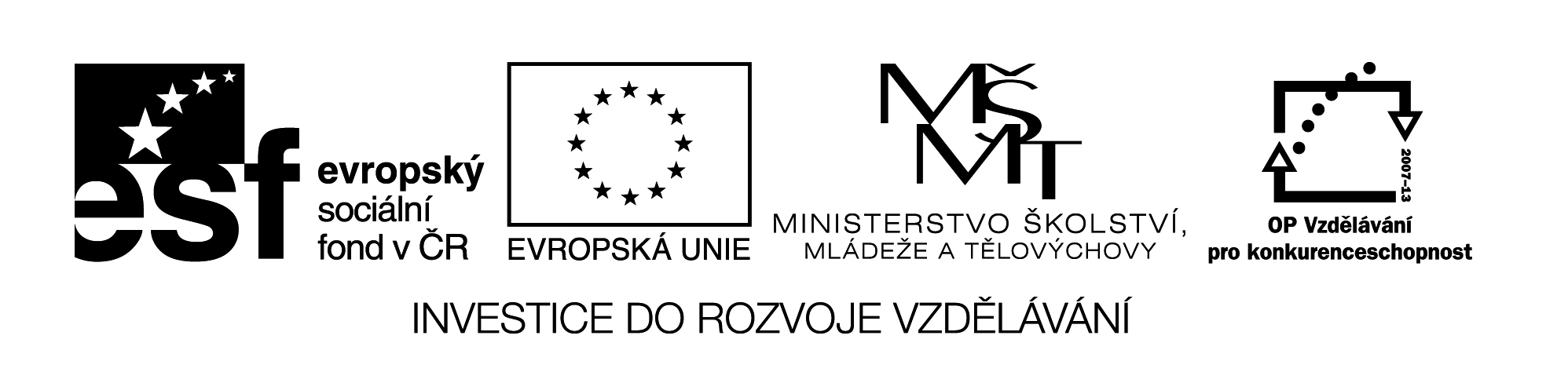 36  M8											Název:		4. ČTVRTLETNÍ PÍSEMNÁ PRÁCECíl:		         Ověření znalostí základního učivaČasový návrh:	45 min.Pomůcky:		kalkulačka, tabulkyMet.pokyny:	-     Odd. A, BU příkladu č. 2, 4 – prémie za provedení Příklady č. 6 a č. 7 mohou být navíc pro lepší žáky nebo nepovinné Písemná práce z matematiky č. 4Jméno: …………………………………………..		Datum: …………………………….Třída : …………………………1	Řešte rovnici a proveďte zkoušku:   	a)	7 – 2 . ( y + 2 ) = 5	b)	3x – ( 2 – x ) = - 42	 Načrtni	a) vnější přímku kružnice	b) sečnu	c) tětivu	d) soustředné kružnice	e) kružnice, které mají vnější dotyk	f) kružnice, které mají dva průsečíky 3	 Kolik m2 plechu budeme potřebovat k vyrobení kruhového víka s průměrem 4m a jak dlouhé bude gumové těsnění kolem tohoto víka?4	Ke kružnici k (S, 3cm) sestroj libovolnou tečnu t. Postup konstrukce zapiš.5	Vypočítej, kolik litrů vody se vejde do sudu, jehož dno má průměr 1,2m a je vysoký 2m.6	Ve třídě je polovina žáků místních, třetina jich dojíždí a zbývajících 6 jezdí na kole. Kolik je ve třídě dětí?7	Číslo 26 rozděl na dva díly tak, aby trojnásobek prvního dílu byl      o pět větší než třetina druhého dílu zvětšená o 3.